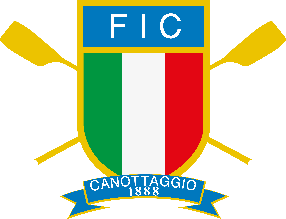 Sig.______________________________      Codice Fiscale ________________________________motivo della missione ______________________________________________________________Località di partenza _____________________  Località di missione _________________________Partenza __________   _________    ________	Rientro ___________   _________  ________                    (data)             (ore)            (minuti)                          (data)              (ore)           (minuti)DICHIARAZIONE DEL PERCIPIENTE:Il sottoscritto dichiara, sotto la propria responsabilità, di aver effettuato la missione così come sopra indicato.Luogo e data    /   /2023(firma leggibile)N.B. Si allegano alla presente tutti i documenti in originale fiscalmente validi attestanti le spese sostenute.Esente da imposta di bollo ai sensi dell’art.90 comma 6 Legge 289/2002.MODULO RENDICONTAZIONE DIRIGENTECUPJ59I22001590001PROGETTO finanziato da Sport e SaluteSport Terapia Integrata11SOMME DA RIMBORSARESOMME DA RIMBORSARESOMME DA RIMBORSARESOMME DA RIMBORSARESOMME DA RIMBORSARESOMME DA RIMBORSARESOMME DA RIMBORSARESOMME DA RIMBORSARESPAZIO RISERVATO SPAZIO RISERVATO A)spese di viaggio  (documentate)spese di viaggio  (documentate)spese di viaggio  (documentate)spese di viaggio  (documentate)spese di viaggio  (documentate)spese di viaggio  (documentate)spese di viaggio  (documentate)spese di viaggio  (documentate)spese di viaggio  (documentate)ALL’UFFICIOALL’UFFICIOautostrada   (pedaggio)autostrada   (pedaggio)autostrada   (pedaggio)autostrada   (pedaggio)autostrada   (pedaggio)autostrada   (pedaggio)autostrada   (pedaggio)autostrada   (pedaggio)autostrada   (pedaggio)autostrada   (pedaggio)autostrada   (pedaggio)autostrada   (pedaggio)euroeuroeurobiglietto aereo  (autorizzazione allegata)biglietto aereo  (autorizzazione allegata)biglietto aereo  (autorizzazione allegata)biglietto aereo  (autorizzazione allegata)biglietto aereo  (autorizzazione allegata)biglietto aereo  (autorizzazione allegata)biglietto aereo  (autorizzazione allegata)biglietto aereo  (autorizzazione allegata)biglietto aereo  (autorizzazione allegata)biglietto aereo  (autorizzazione allegata)biglietto aereo  (autorizzazione allegata)biglietto aereo  (autorizzazione allegata)euroeuroeurobiglietto FF.SS.biglietto FF.SS.biglietto FF.SS.biglietto FF.SS.biglietto FF.SS.biglietto FF.SS.biglietto FF.SS.biglietto FF.SS.biglietto FF.SS.biglietto FF.SS.biglietto FF.SS.biglietto FF.SS.euroeuroeuroservizi di lineaservizi di lineaservizi di lineaservizi di lineaservizi di lineaservizi di lineaservizi di lineaservizi di lineaservizi di lineaservizi di lineaservizi di lineaservizi di lineaeuroeuroeurospese taxi (autorizzazione allegata)spese taxi (autorizzazione allegata)spese taxi (autorizzazione allegata)spese taxi (autorizzazione allegata)spese taxi (autorizzazione allegata)spese taxi (autorizzazione allegata)spese taxi (autorizzazione allegata)spese taxi (autorizzazione allegata)spese taxi (autorizzazione allegata)spese taxi (autorizzazione allegata)spese taxi (autorizzazione allegata)spese taxi (autorizzazione allegata)euroeuroeuro parcheggio (autorizzazione allegata) parcheggio (autorizzazione allegata) parcheggio (autorizzazione allegata) parcheggio (autorizzazione allegata) parcheggio (autorizzazione allegata) parcheggio (autorizzazione allegata) parcheggio (autorizzazione allegata) parcheggio (autorizzazione allegata) parcheggio (autorizzazione allegata) parcheggio (autorizzazione allegata) parcheggio (autorizzazione allegata) parcheggio (autorizzazione allegata)euroeuroeurototale eurototale eurototale eurototale euroautonoleggio (autorizzazione allegata)autonoleggio (autorizzazione allegata)autonoleggio (autorizzazione allegata)autonoleggio (autorizzazione allegata)autonoleggio (autorizzazione allegata)autonoleggio (autorizzazione allegata)autonoleggio (autorizzazione allegata)autonoleggio (autorizzazione allegata)autonoleggio (autorizzazione allegata)autonoleggio (autorizzazione allegata)autonoleggio (autorizzazione allegata)autonoleggio (autorizzazione allegata)euroeuroeurototale eurototale eurototale eurototale euroB)spese di vitto e alloggio   (documentate)spese di vitto e alloggio   (documentate)spese di vitto e alloggio   (documentate)spese di vitto e alloggio   (documentate)spese di vitto e alloggio   (documentate)spese di vitto e alloggio   (documentate)spese di vitto e alloggio   (documentate)spese di vitto e alloggio   (documentate)spese di vitto e alloggio   (documentate)spese di vitto e alloggio   (documentate)spese di vitto e alloggio   (documentate)spese di vitto e alloggio   (documentate)spese di vitto e alloggio   (documentate)spese di vitto e alloggio   (documentate)spese di vitto e alloggio   (documentate)spese di vitto e alloggio   (documentate)spese di vitto e alloggio   (documentate)spese di vitto e alloggio   (documentate)spese di vitto e alloggio   (documentate)spese di vitto e alloggio   (documentate)spese di vitto e alloggio   (documentate)spese di vitto e alloggio   (documentate)spese di vitto e alloggio   (documentate)spese di vitto e alloggio   (documentate)spese di vitto e alloggio   (documentate)spese di vitto e alloggio   (documentate)spese di vitto e alloggio   (documentate)spese di vitto e alloggio   (documentate)n°pastipastia euroa euroa euroa eurototale eurototale eurototale eurototale eurototale euron°pernottamentipernottamentia euroa euroa euroa eurototale eurototale eurototale eurototale eurototale euro22INDENNITÀ CHILOMETRICAvettura ________________________                      targa ______________________INDENNITÀ CHILOMETRICAvettura ________________________                      targa ______________________INDENNITÀ CHILOMETRICAvettura ________________________                      targa ______________________INDENNITÀ CHILOMETRICAvettura ________________________                      targa ______________________INDENNITÀ CHILOMETRICAvettura ________________________                      targa ______________________INDENNITÀ CHILOMETRICAvettura ________________________                      targa ______________________INDENNITÀ CHILOMETRICAvettura ________________________                      targa ______________________INDENNITÀ CHILOMETRICAvettura ________________________                      targa ______________________INDENNITÀ CHILOMETRICAvettura ________________________                      targa ______________________INDENNITÀ CHILOMETRICAvettura ________________________                      targa ______________________INDENNITÀ CHILOMETRICAvettura ________________________                      targa ______________________INDENNITÀ CHILOMETRICAvettura ________________________                      targa ______________________INDENNITÀ CHILOMETRICAvettura ________________________                      targa ______________________INDENNITÀ CHILOMETRICAvettura ________________________                      targa ______________________INDENNITÀ CHILOMETRICAvettura ________________________                      targa ______________________INDENNITÀ CHILOMETRICAvettura ________________________                      targa ______________________INDENNITÀ CHILOMETRICAvettura ________________________                      targa ______________________INDENNITÀ CHILOMETRICAvettura ________________________                      targa ______________________INDENNITÀ CHILOMETRICAvettura ________________________                      targa ______________________INDENNITÀ CHILOMETRICAvettura ________________________                      targa ______________________INDENNITÀ CHILOMETRICAvettura ________________________                      targa ______________________INDENNITÀ CHILOMETRICAvettura ________________________                      targa ______________________INDENNITÀ CHILOMETRICAvettura ________________________                      targa ______________________INDENNITÀ CHILOMETRICAvettura ________________________                      targa ______________________INDENNITÀ CHILOMETRICAvettura ________________________                      targa ______________________INDENNITÀ CHILOMETRICAvettura ________________________                      targa ______________________INDENNITÀ CHILOMETRICAvettura ________________________                      targa ______________________INDENNITÀ CHILOMETRICAvettura ________________________                      targa ______________________INDENNITÀ CHILOMETRICAvettura ________________________                      targa ______________________INDENNITÀ CHILOMETRICAvettura ________________________                      targa ______________________INDENNITÀ CHILOMETRICAvettura ________________________                      targa ______________________INDENNITÀ CHILOMETRICAvettura ________________________                      targa ______________________percorrenza dapercorrenza dapercorrenza dapercorrenza dapercorrenza dapercorrenza daaaakmkmkmkmkmkmkmkmkmkma euroa euroa eurototale euro totale euro totale euro totale euro totale euro viaggio in  autoviaggio in  autoviaggio in  autoviaggio in  autoviaggio in  autoeffettuato con    effettuato con    effettuato con    effettuato con    effettuato con    effettuato con    effettuato con    hiarhiar